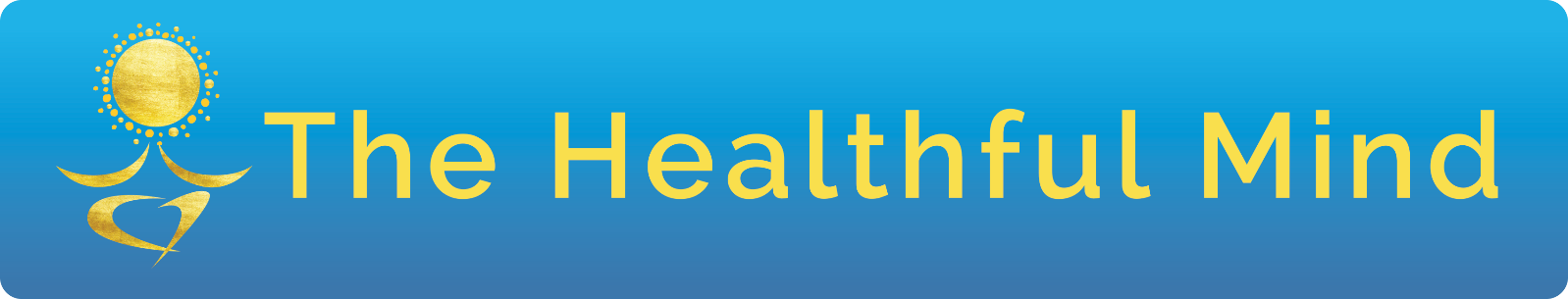 Knowing what you want:Often when I ask a client what they want they will say “Well I don’t want….”This is because when we are in an uncomfortable state it is hard to even imagine what the opposite would be. This exercise will help you establish what you would like to change and most importantly what the positive alternative is.What I have that I don’t wantWhat I want instead